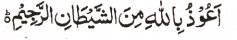 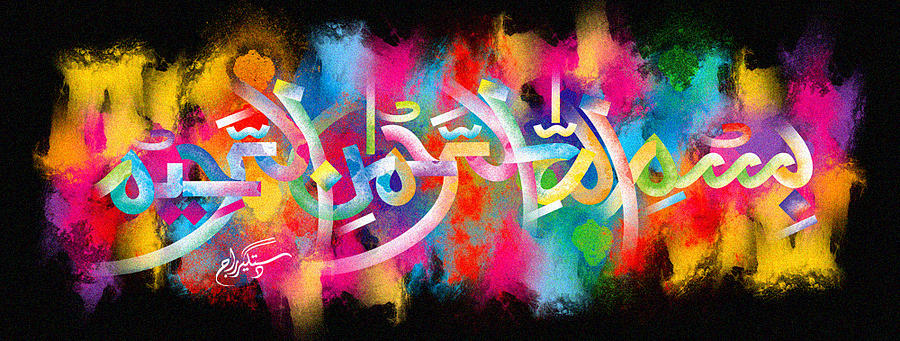 The Miracle Pomegranate of 18th December 2015The Exclusive Islamic Miracle Photographs of Dr Umar Elahi AzamSunday 20th December 2015Manchester, UKIntroductionThe Name of Muhammad  was made on the inner peel of a clementine.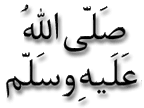 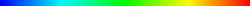 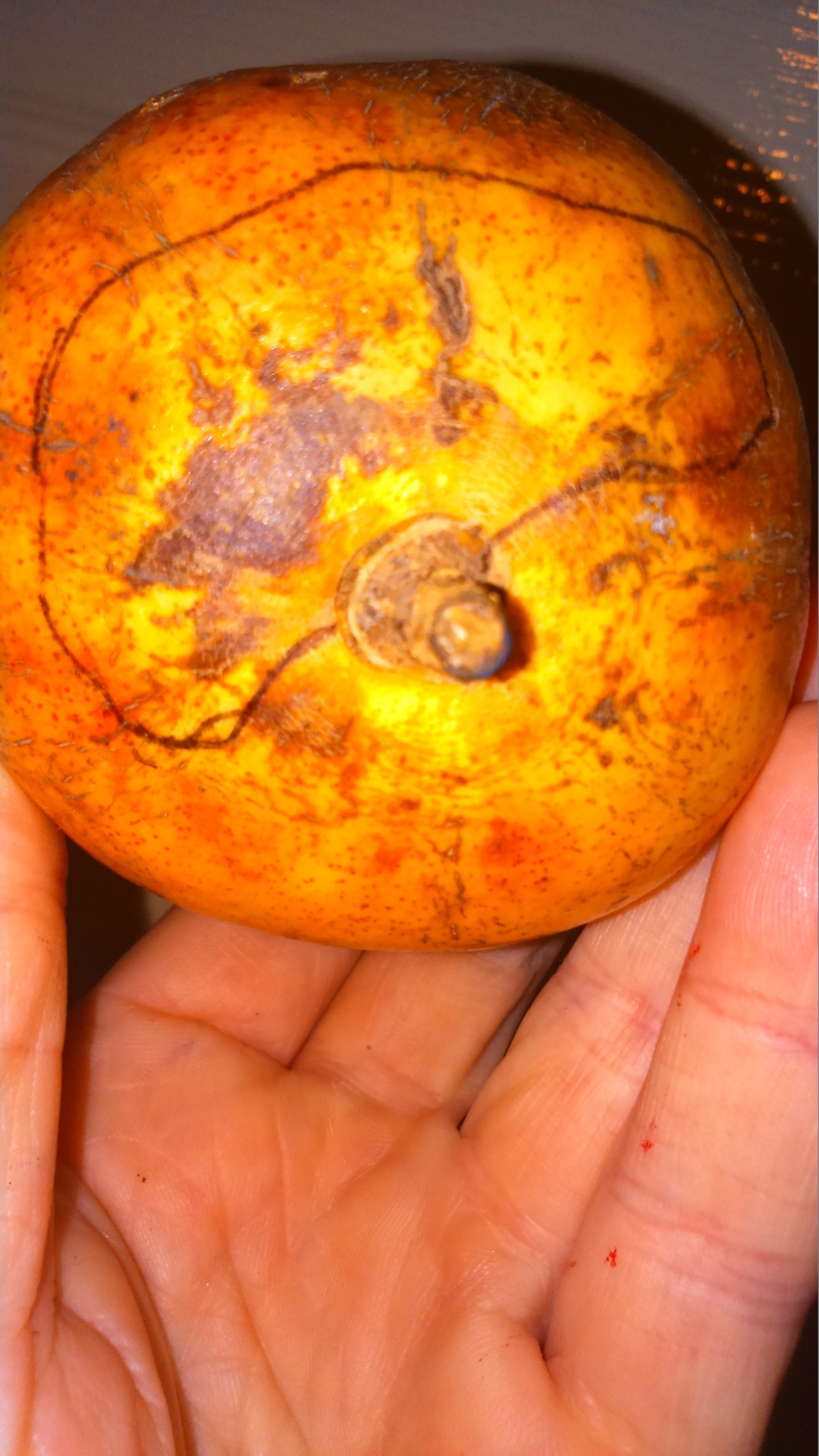 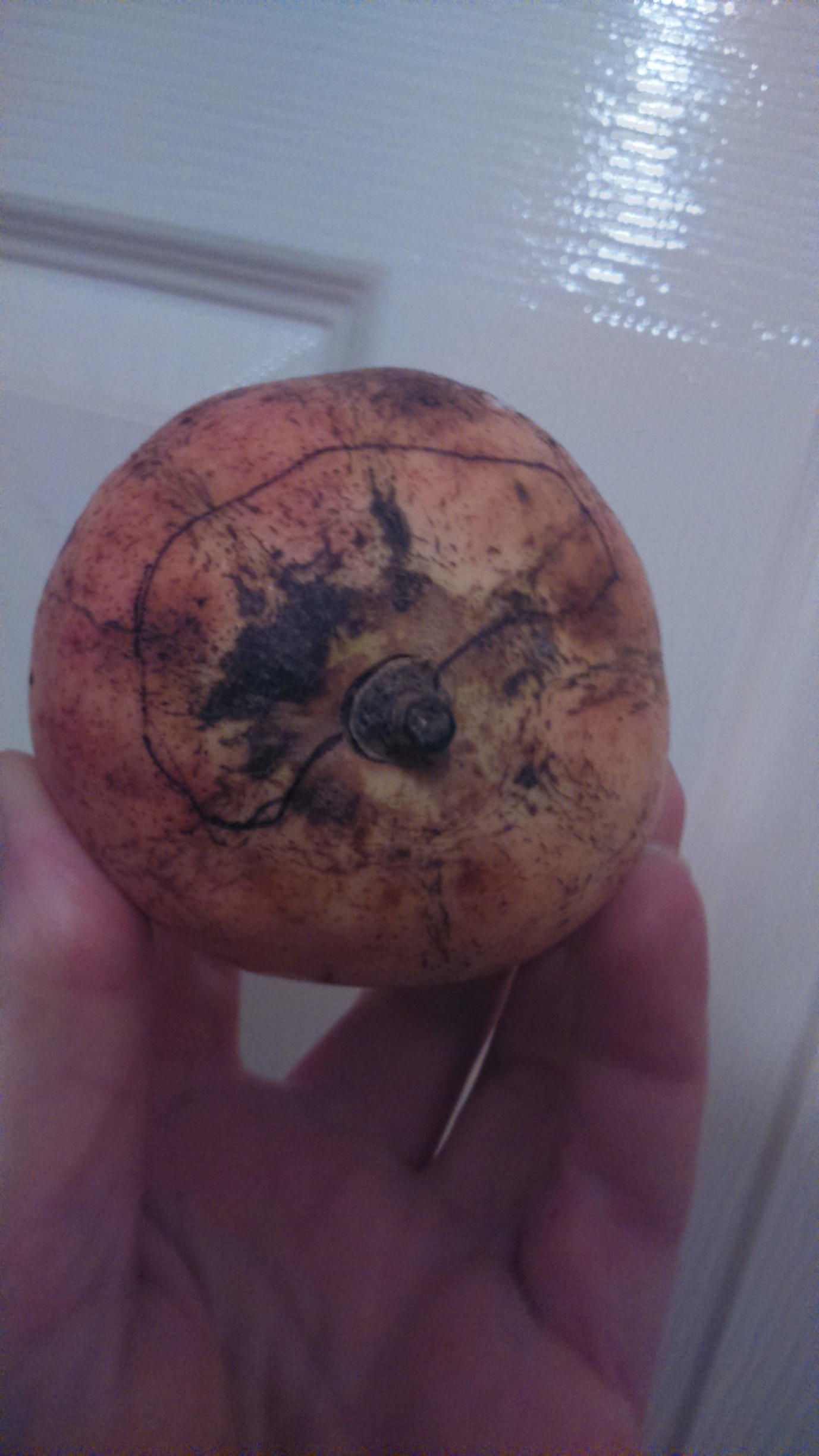 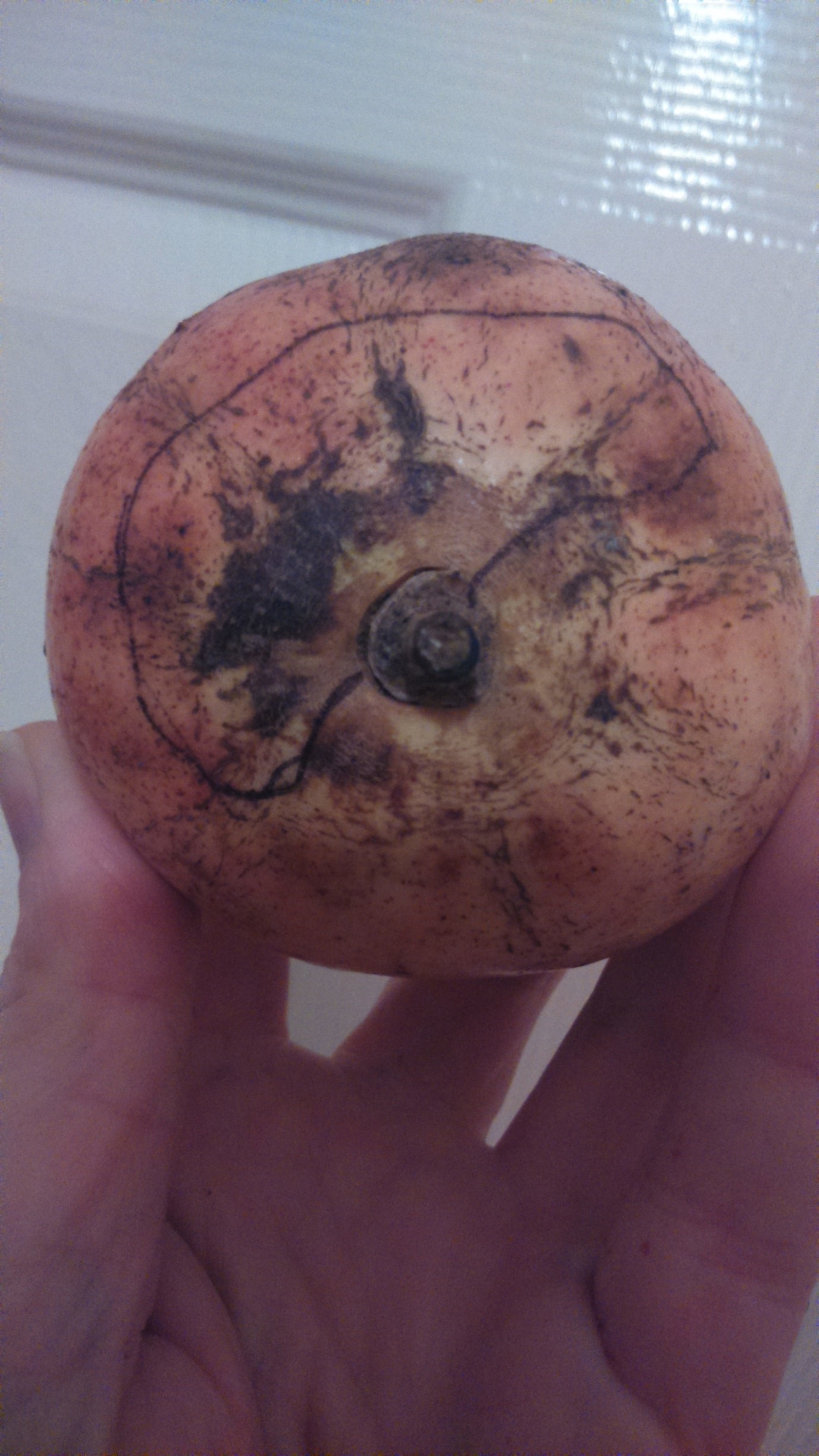 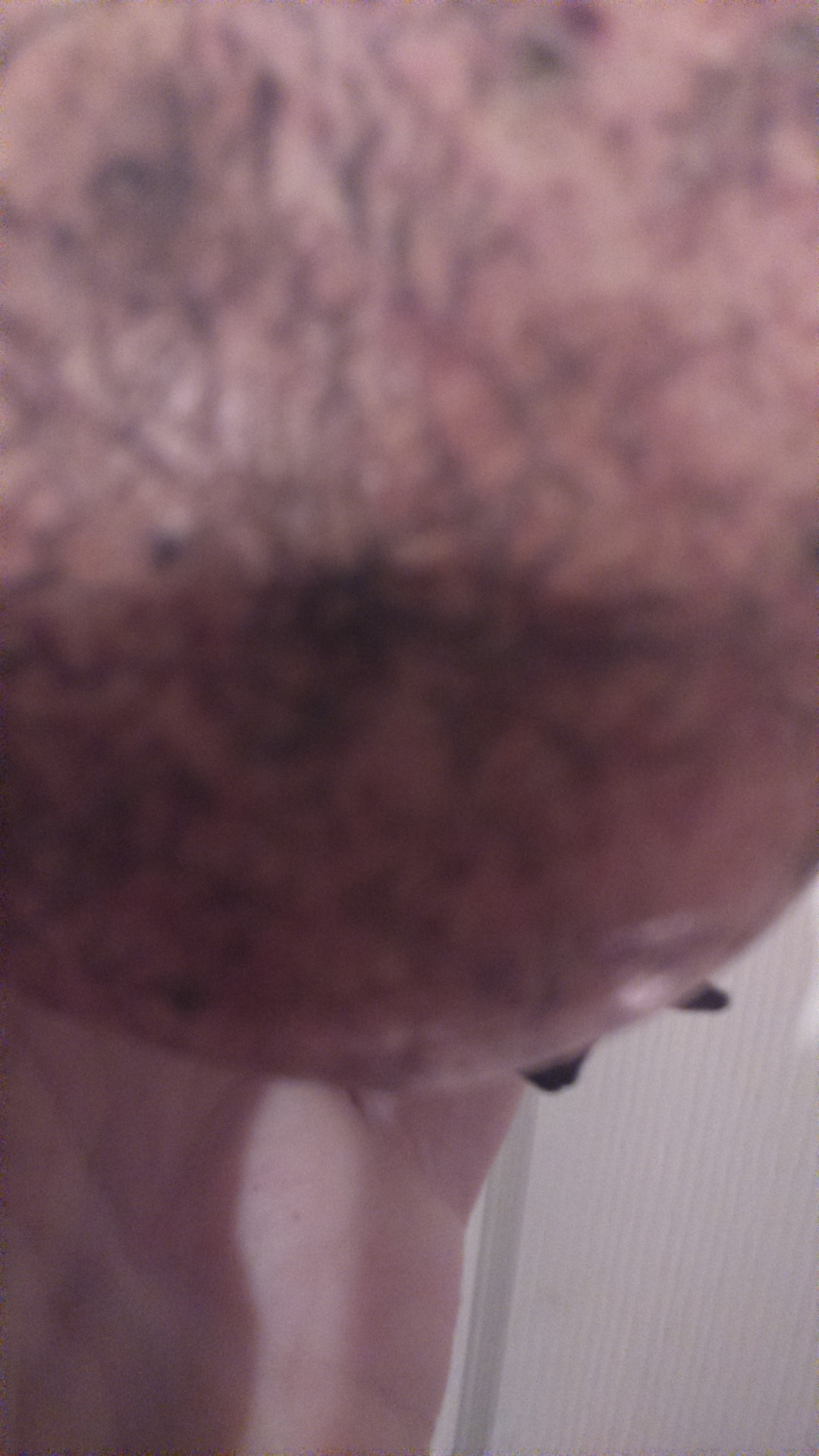 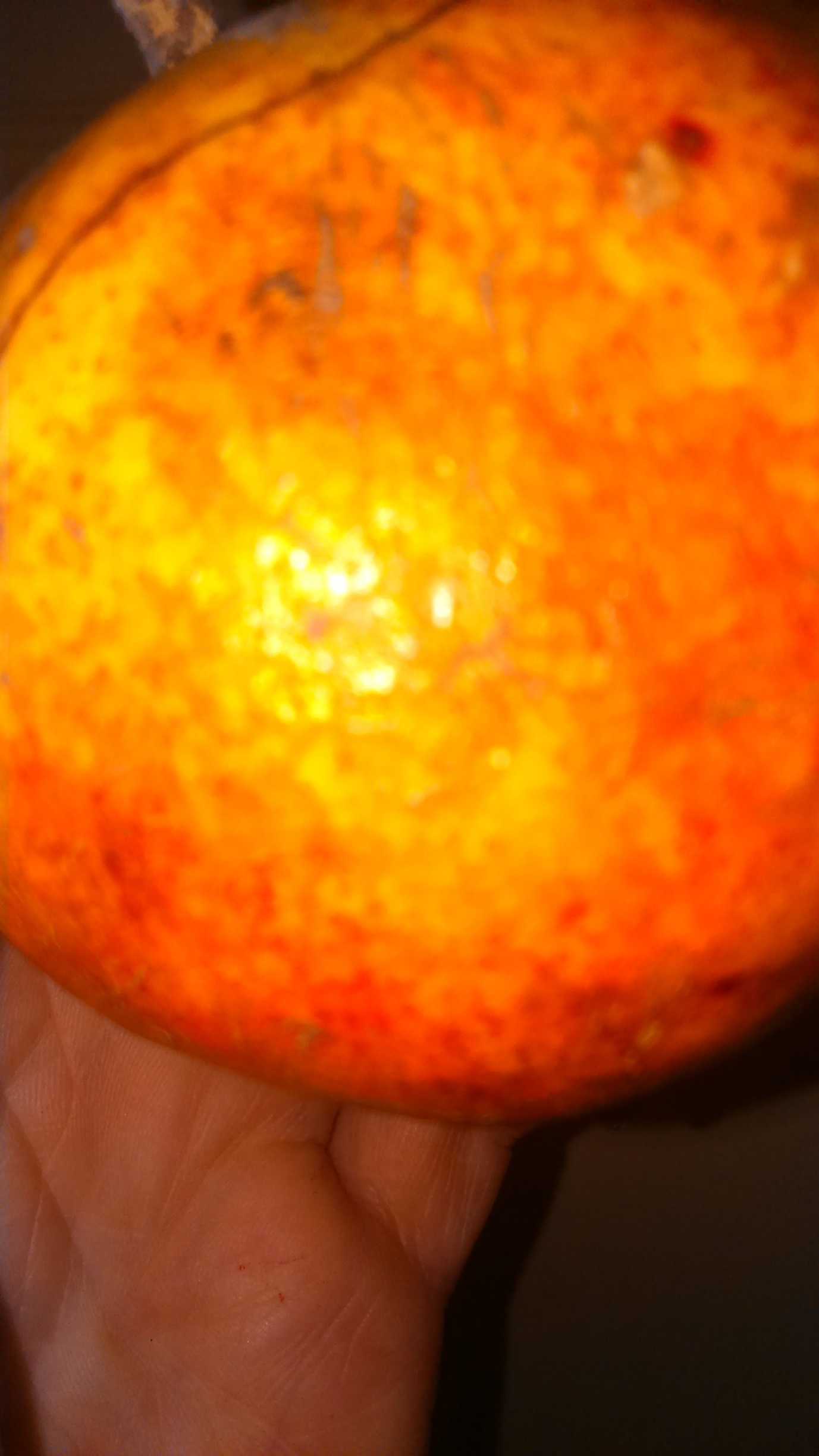 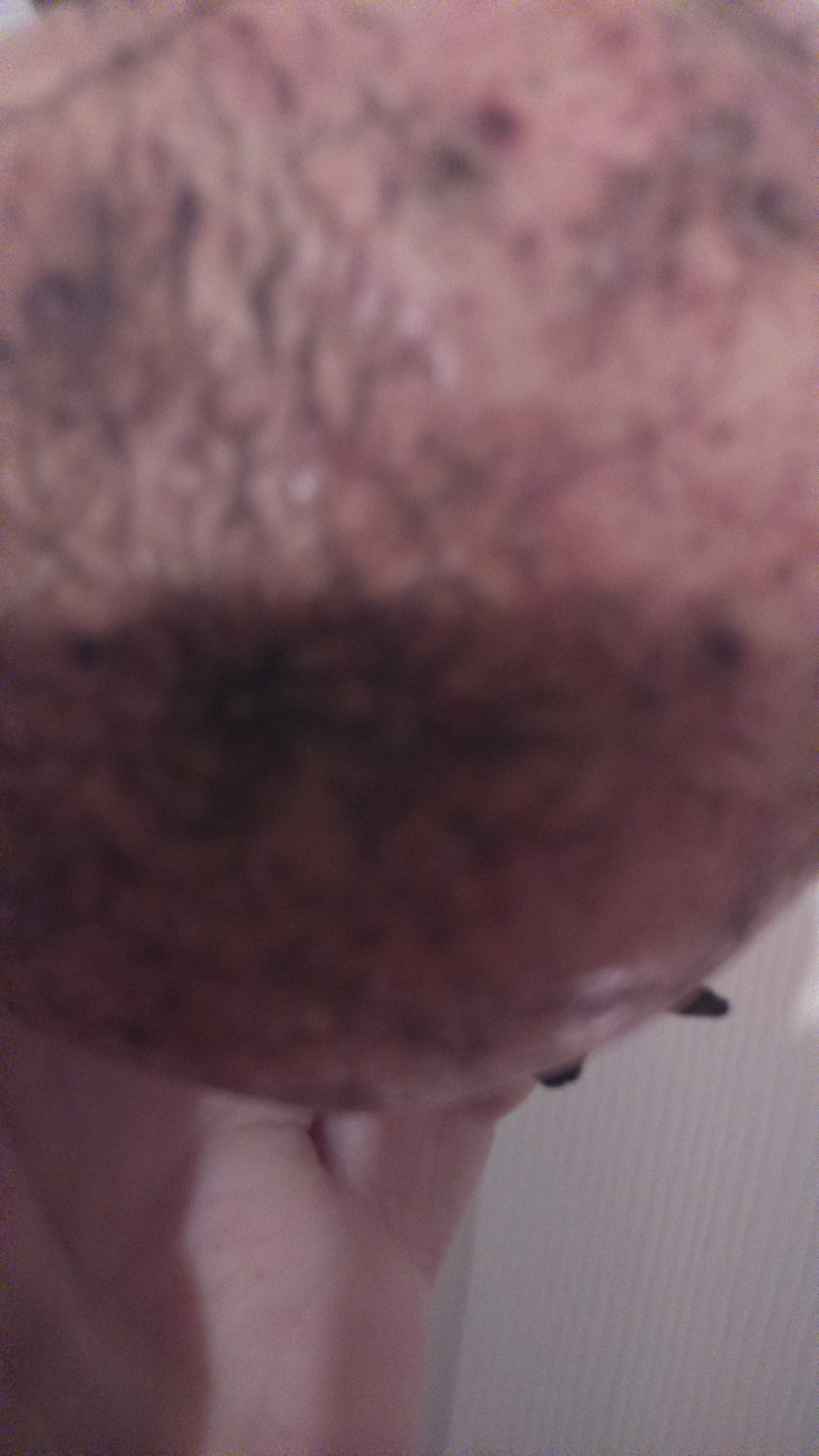 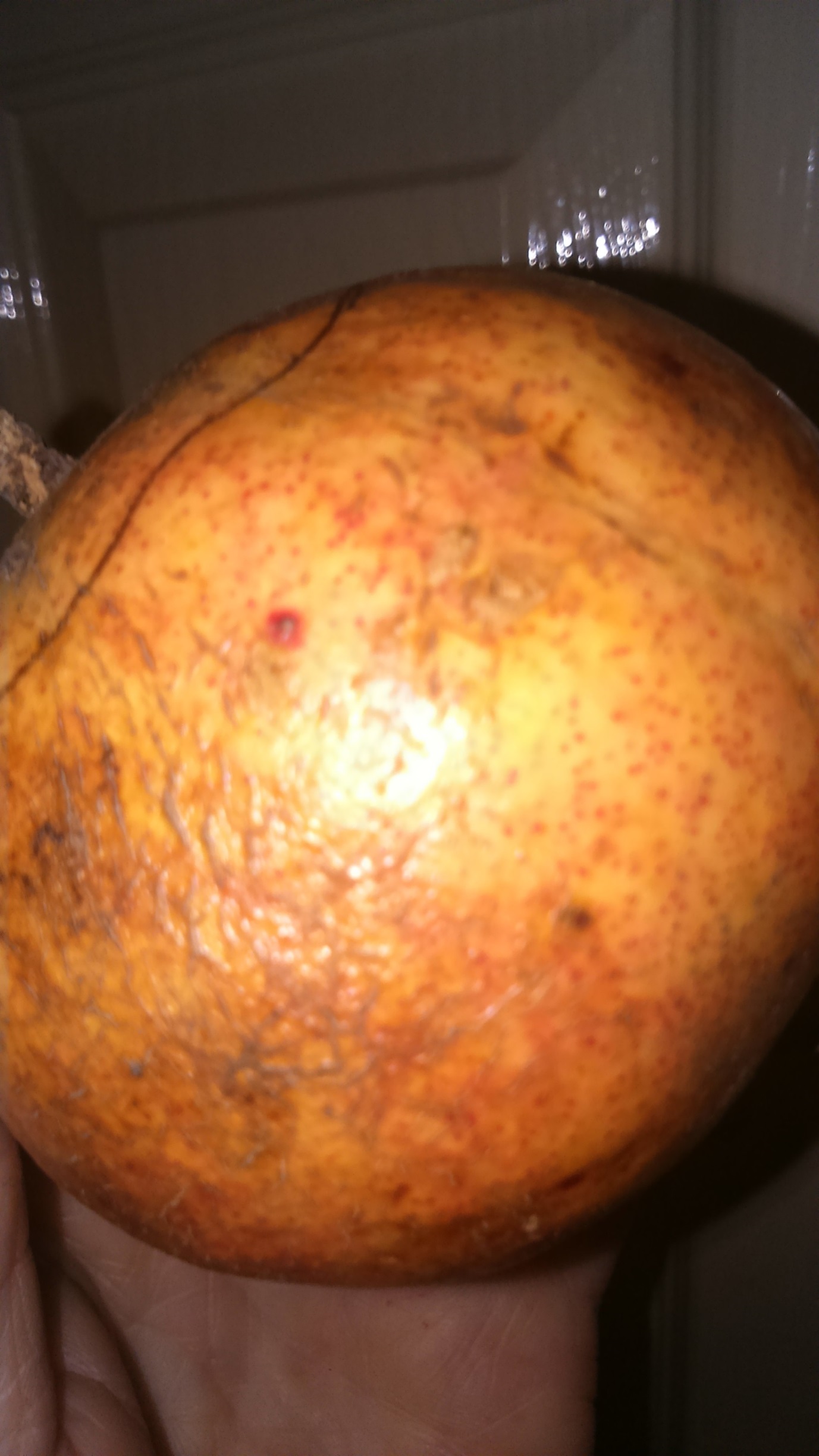 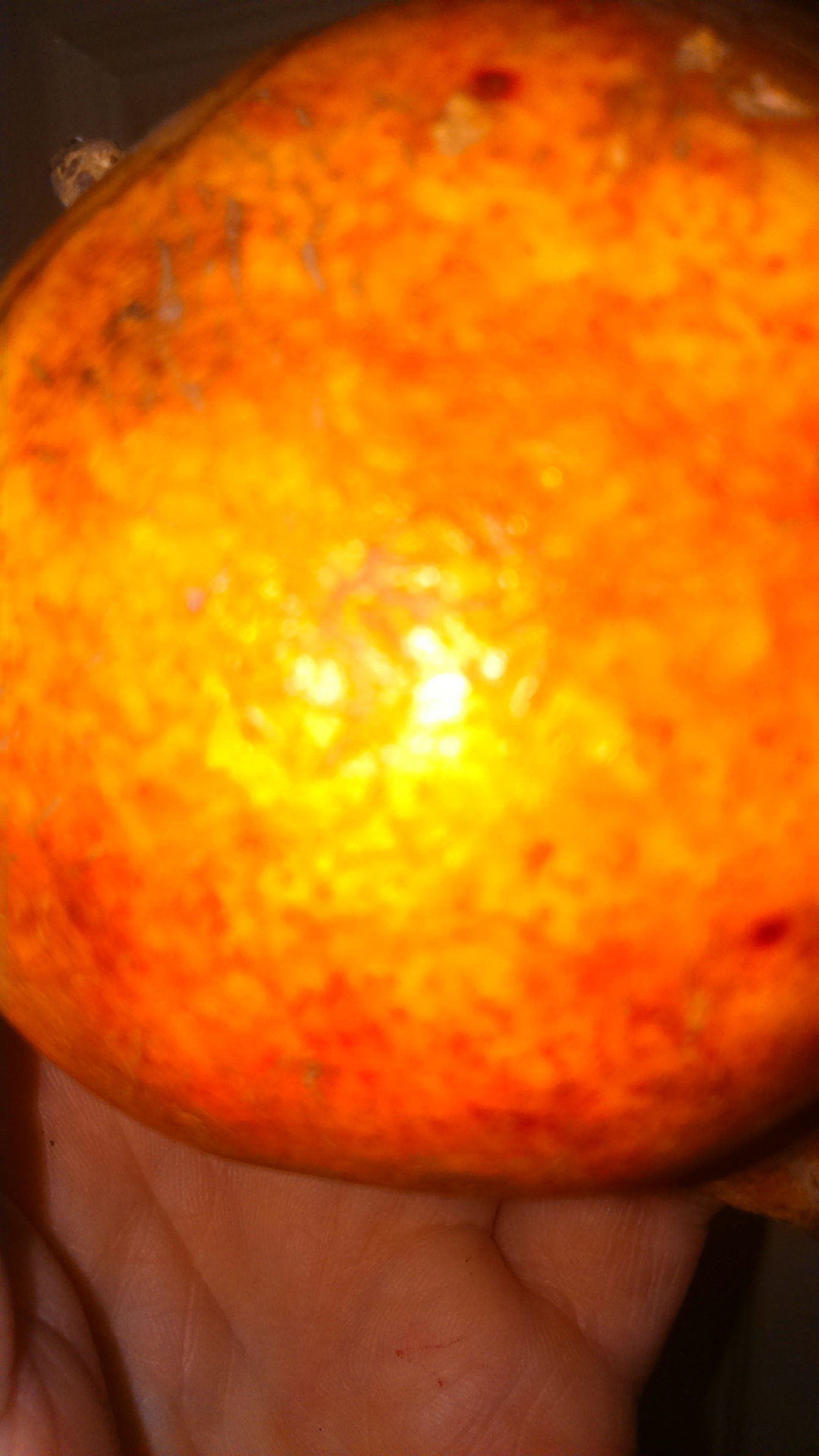 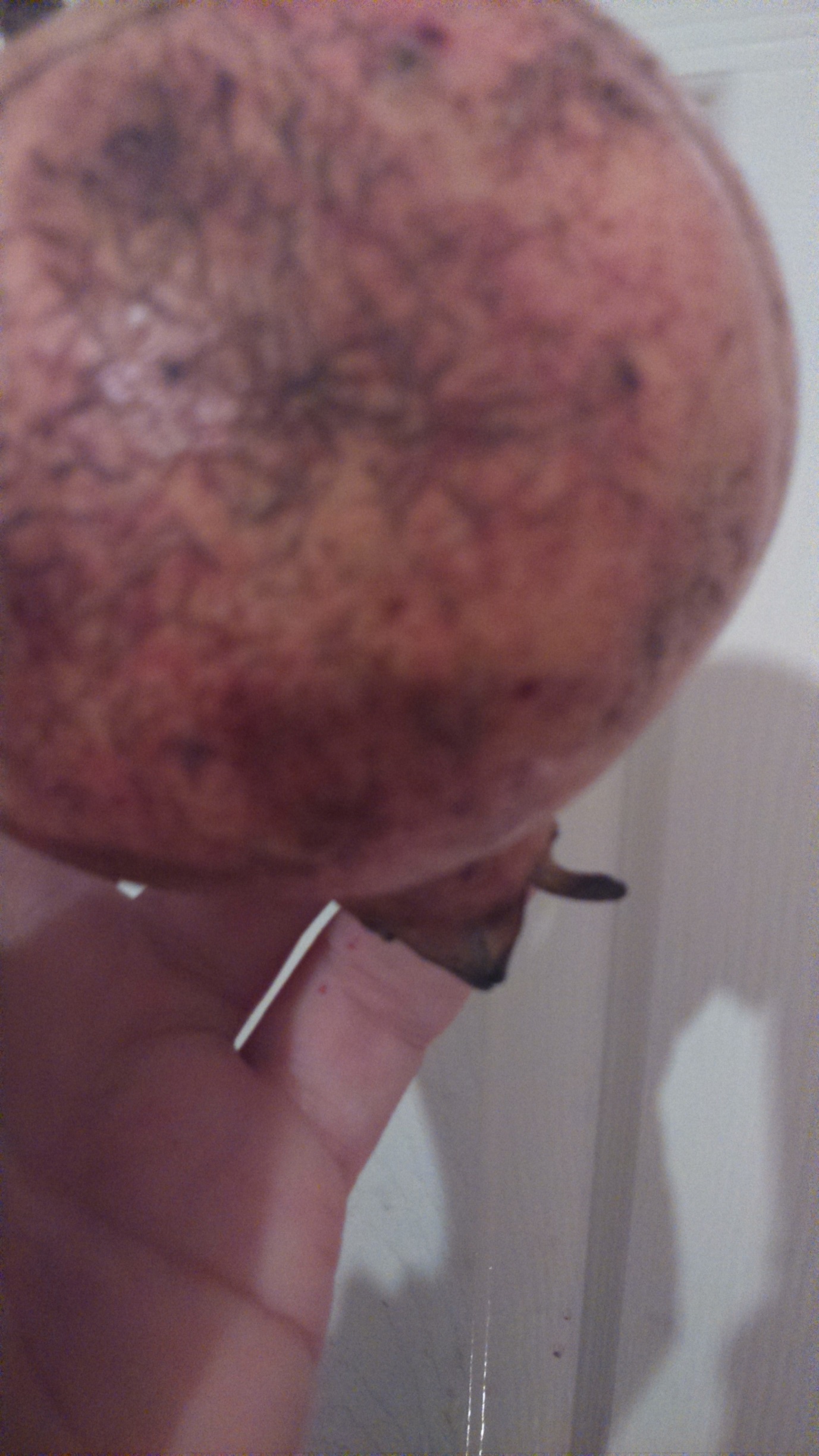 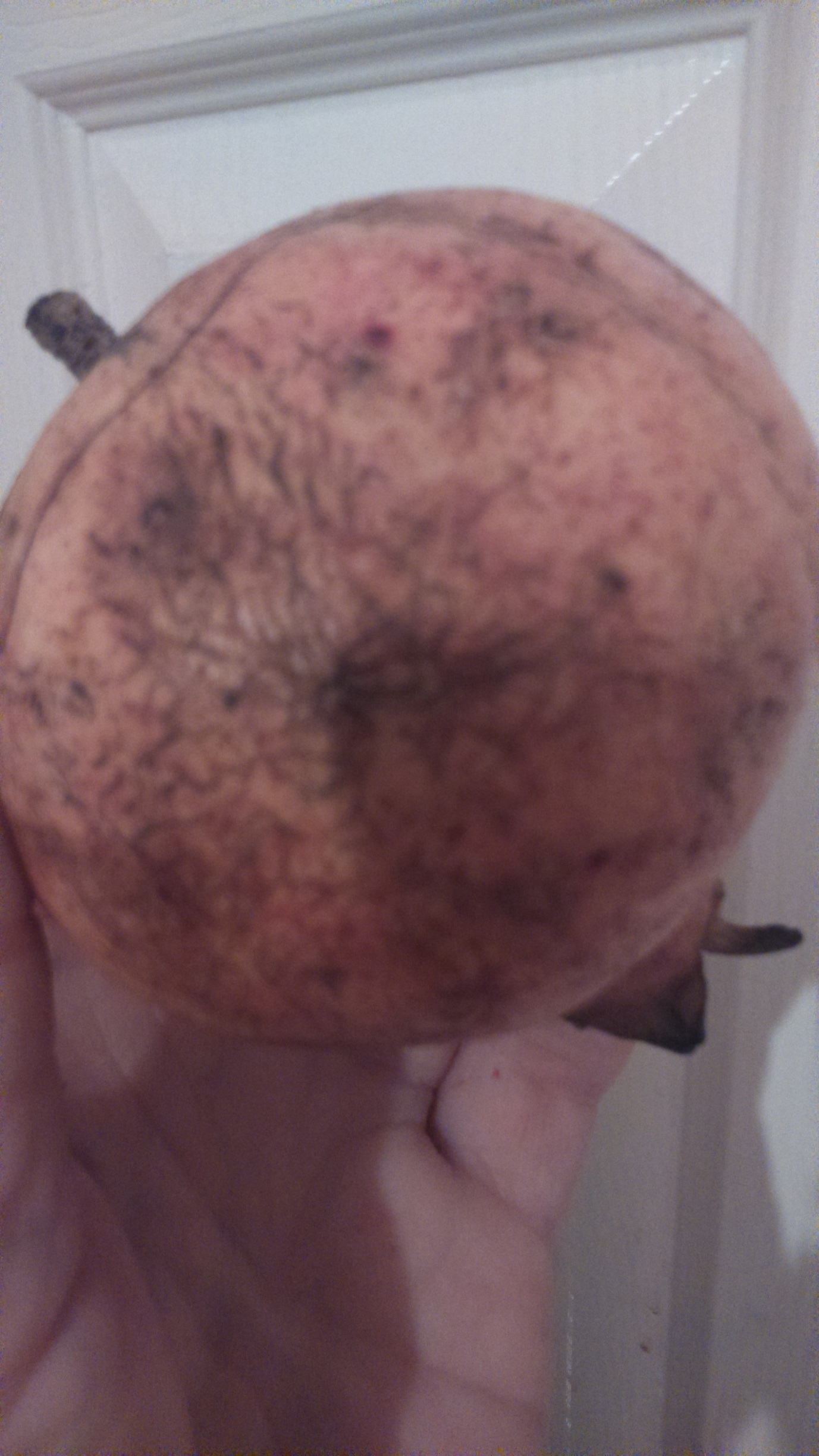 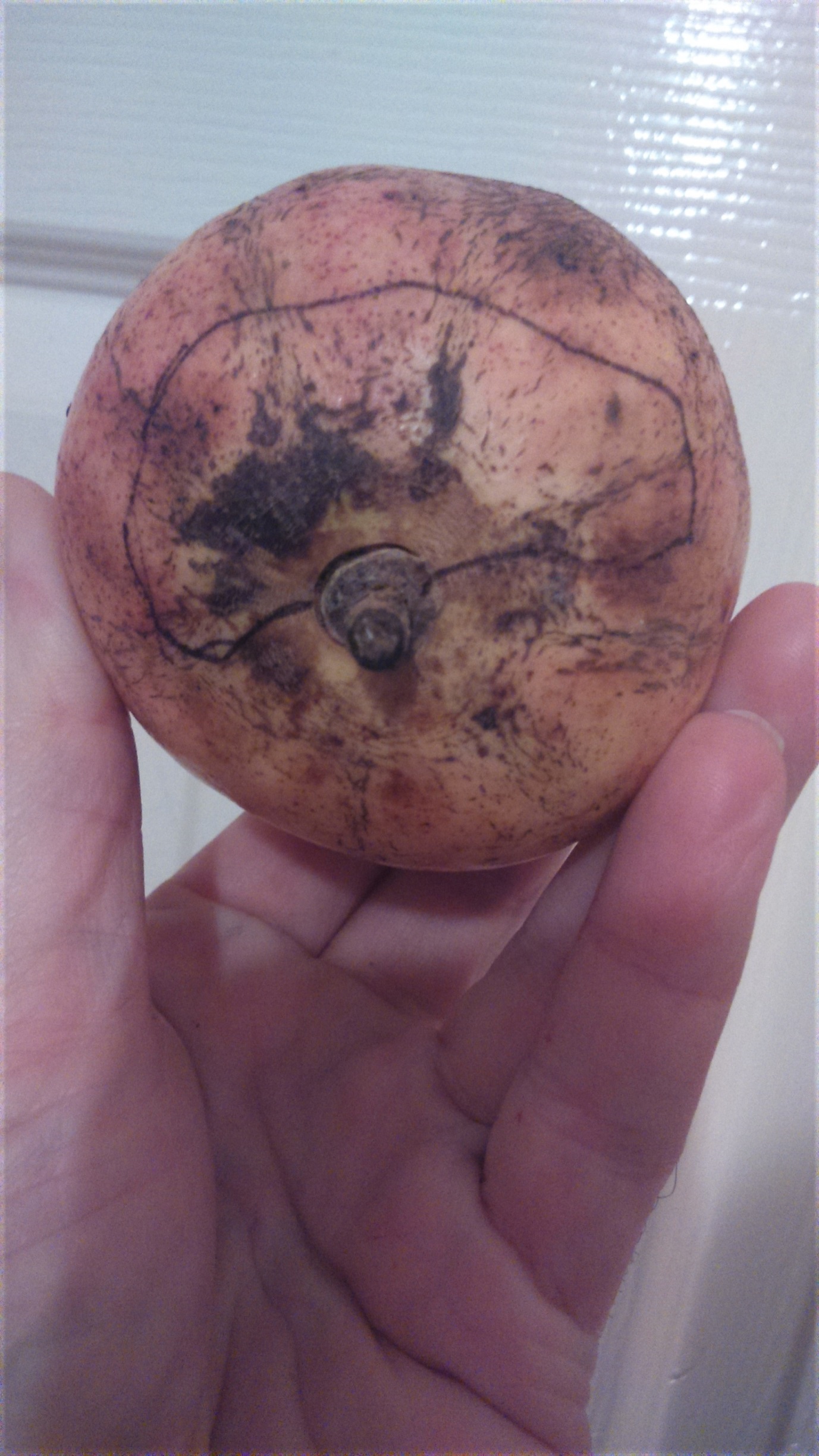 